A Weekly Newsletter of Nu‘uanu Congregational Church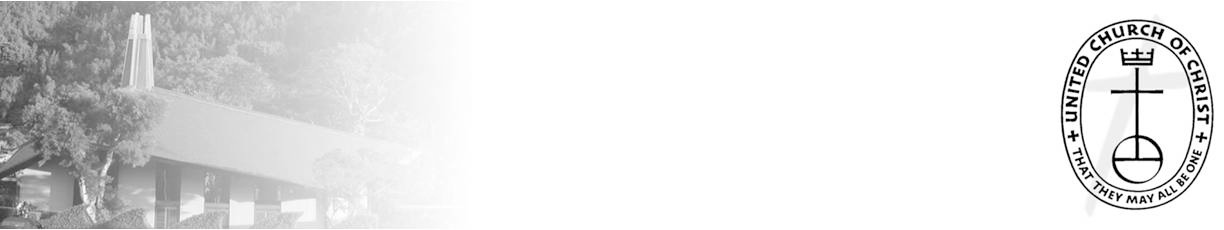 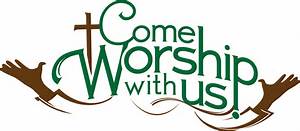 All Saints SundayThe Festival of All Saints is the church’s memorial day, and again this year we will have a special service on Sunday, November 6, at 9 a.m. to remember the saints. We will recall those who have made contributions to our world and also members of Nu‘uanu Congregational Church whom we have named as our “Nu‘uanu Saints.” A special part of the service will recall members and friends who have died since All Saints Sunday last year. Family members will be invited to come forward and light a candle as each name is called. They may also bring a photograph to commemorate their loved one. All of us are invited to bring a photo or photos, which will be placed on tables at the front of the sanctuary. With all of these saints surrounding us, we will then celebrate communion.New Email Addressesby Mairi ManleyOn Friday, November 4 - the office will be changing phone and internet service.  Our phone number will remain the same!  We will be using different email addresses to the following:Pastor email: pastor.nuuanucongregational@gmail.comOffice email: nuuanucongregational@gmail.comBookkeeper email: bookkeeper@NuuanuCC.onmicrosoft.com2022 ContributionsJust a reminder....in order for contributions to be credited for the 2022 tax year, they must be either mailed to the church with a USPS postmark not later than December 31, 2022, or received by the church office before 12:00 p.m. Friday, December 30, 2022. Contributions received after that will be credited to 2023.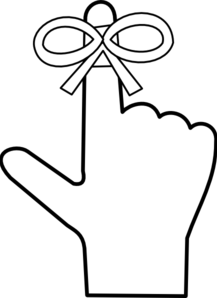 Sukkah on November 16, 2022The Mission Committee will be setting up the Sukkah on November 16, 2022, at 9:00am and is looking for volunteers to help set-up the Sukkah.It’s been a while since we had one, so here’s a refresher: A sukkah is a booth or hut (the plural in Hebrew is “sukkot”) in which Jews are supposed to dwell during the week-long celebration of Sukkott.  According to rabbinic tradition, these tent-like structures represent the huts in which the Israelites dwelt during their 40 years of wandering in the desert after escaping from slavery in Egypt.  The festival of Sukkot is one of the three pilgrimage festivals of the Jewish year.  The rabbis of the Talmud stipulated that a sukkah should have at least three walls and a covering.  The walls can be of any material but should be sturdy enough to withstand an ordinary wind.  The roof should be made from thatch or branches, which provides some shade and protection from the sun, but also allows the stars to be seen at night. (Reference: My Jewish Learning)The Sukkah serves as Nu‘uanu Congregational Church’s dwelling where members, family and friends bring their non-perishable foods for the Hawai‘i Food Bank.  Please bring your non-perishable foods on Sunday, November 20, 2022.Church Clean Up Day – November 19, 2022With COVID infections trending downwards, The Board of Trustees have decided to resume the All Church Clean Up Days.The Clean Up Day is scheduled, Saturday, November 19, 2022 from 8:30 to 11:30.  All those who are willing and able are welcome to come out and help clean our facilities to and make it ready for the Advent Season.  A clean up list is being put together and the list will be posted.  Lunch will be provided.Give Aloha	Mahalo to all who participated in Foodland’s Give Aloha Program! We received $9,490.00 in customer donations and $2,322.44 from Foodland and Western Union Foundation for a total of $11,812.44. Your support is greatly appreciated! If you haven’t already done so, please turn in your Foodland receipt so we may properly credit your giving statement. Mahalo!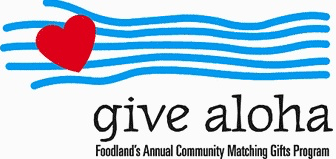 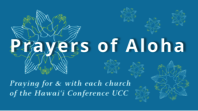 Week of October 30:
Kahakuloa Hawaiian Congregational Church (Maui)
Malamalama Ole Alofa Tunoa CCC UCC (O'ahu)Covenant Ballet Theatre of BrooklynCovenant Ballet Theatre of Brooklyn pays tribute to Japanese American veterans of World War II with free online viewing of The Nisei ProjectBROOKLYN, NY – Covenant Ballet Theatre (CBT) will pay tribute to World War II Japanese-American veterans by hosting a two-week free online viewing of The Nisei Project in honor of Veterans’ Day. The screening begins on Friday, November 11, at 9am ET and continues through Friday, November 25, at 9pm ET at www.niseiproject.com and on YouTube. The Nisei Project (Nisei) is a narrative ballet conceived and choreographed by CBT Artistic Director and Founder, Marla Hirokawa, in honor of her late father and his comrades in the World War II Japanese American segregated units of the 100th Infantry Battalion and the 442nd Regimental Combat Team. Together they were the most highly decorated and suffered the greatest number of casualties of any unit in American military history. Nisei utilizes a variety of dance forms to tell a powerful story of discrimination, separation, battle, and honor. In the final scene, veterans are brought onstage to be thanked and honored as a way of extending Nisei's message of gratitude to all veterans of U.S. wars. The ballet was first performed in Brooklyn, NY, in 2001. In 2003, Nisei was presented in Ms. Hirokawa’s home state of Hawai’i in a two-week tour spanning four islands. In 2014, the ballet was restaged for the New York International Fringe Festival. The score featured a six-piece band including traditional Japanese koto and shakuhachi instruments. A recording of that performance was first streamed online in 2021 to commemorate the 80th Anniversary of the bombing of Pearl Harbor.“Bringing this story to the stage was extremely personal and emotional for me,” says Ms. Hirokawa. “I hope that all who view it experience and embrace the impact of this legacy. Being able to share this ballet is a way that I feel CBT can give back to the community.”Since 1987, CBT has invested in the children and families of South Brooklyn, where cultural activities and resources are limited. Artistic Director Marla Hirokawa founded CBT on the conviction that a serious ballet education combined with maximum inclusion is needed to advance the art form, train youth, and improve the lives of those within its embrace. In an accepting yet rigorous environment, CBT fosters the love of dance through pre-professional training in its studios and educational programs in NYC schools, and through dozens of original ballet productions. 	For further information, please visit www.covenantballet.org.   